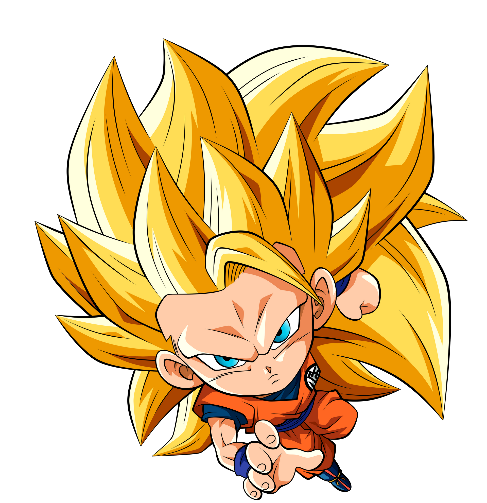 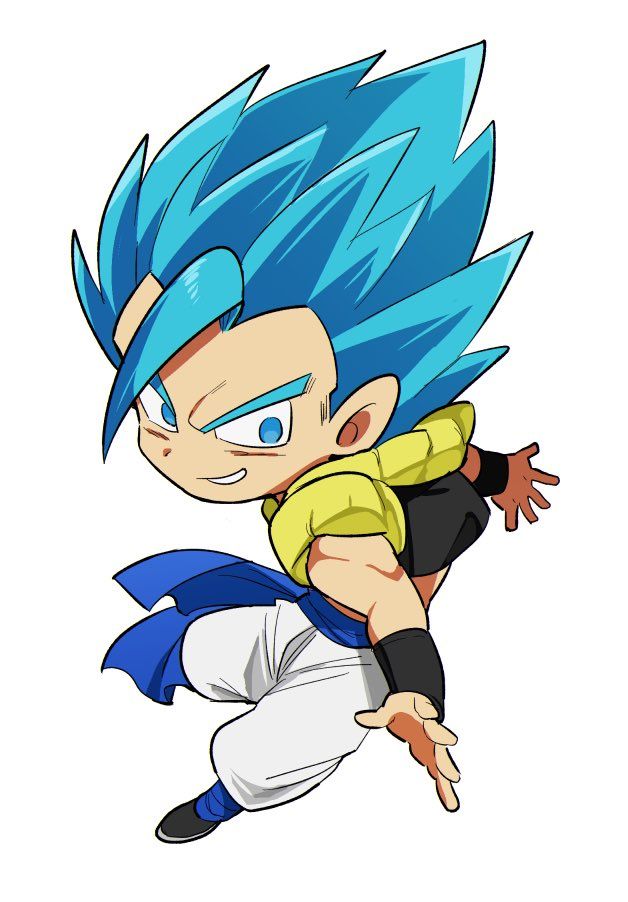 Preposition of places Las preposition of place son aquellas que expresan la posición exacta en la que se encuentra un elemento (persona, objeto, animal, etc.). ej: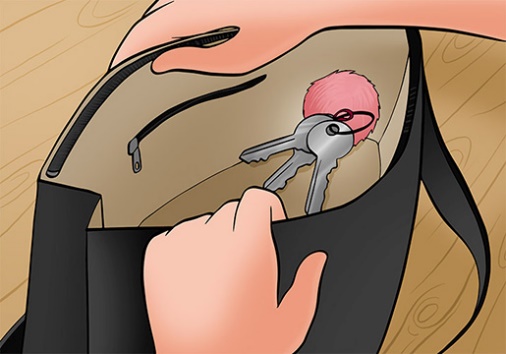 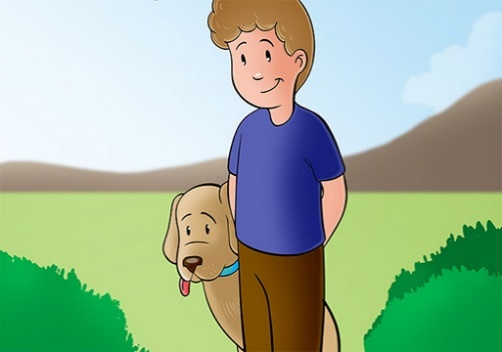   The keys are in the bag.                                                        The do gis behind of the boy.  Las llaves están dentro del bolso.                                         El perro está detrás del niño.Preposition of places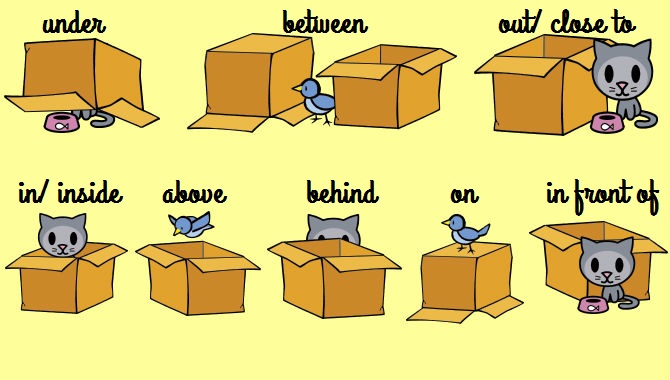 Under: debajo.Between: entre medio.Out/close to: fuera.In/inside: dentro.Above: sobre (sin contacto).Behind: detrás.On: sobre (con contacto).In front of: delante de.Activity: escribe la preposición correcta a cada imagen según corresponda como está ubicado el perro en la casita 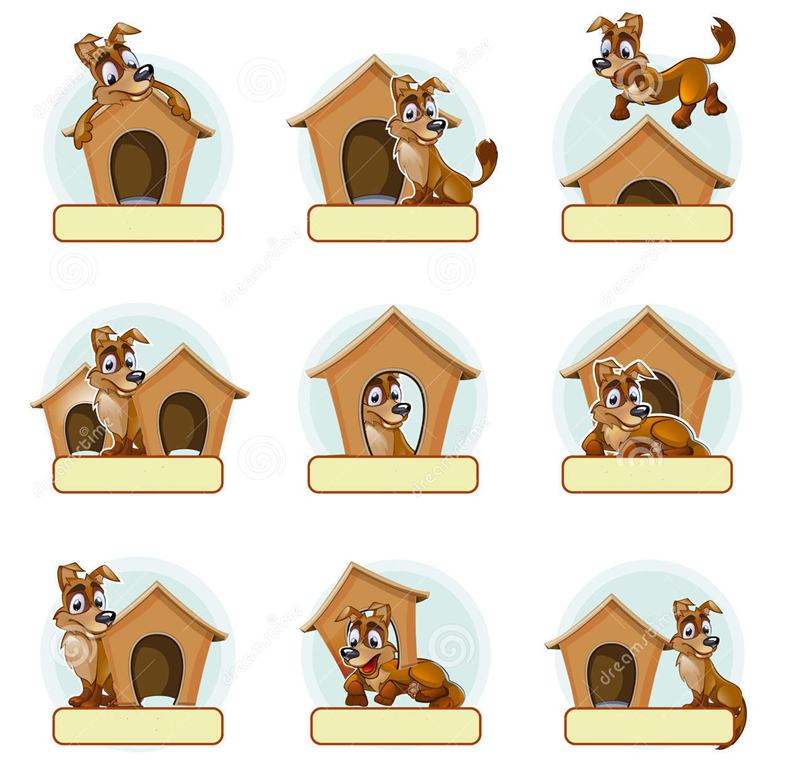 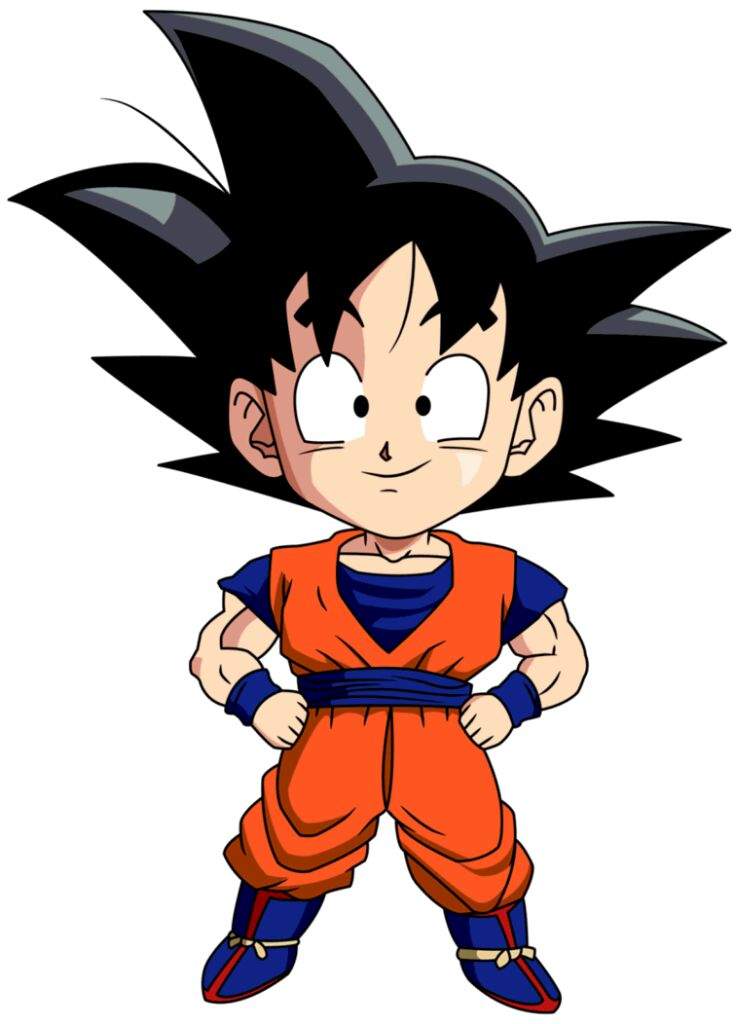 English worksheet unit ” The city: means of transportation and occupations ” N°10English worksheet unit ” The city: means of transportation and occupations ” N°10Name:Grade: 4°Date:Date:Objective: OA13 Escribir (por ejemplo: copiar o completar) palabras y oraciones simples de acuerdo a un modelo, acerca de temas conocidos o de otras asignaturas.Objective: OA13 Escribir (por ejemplo: copiar o completar) palabras y oraciones simples de acuerdo a un modelo, acerca de temas conocidos o de otras asignaturas.Class Objective: aprender preposiciones de lugar Class Objective: aprender preposiciones de lugar Contents: preposistion of places Contents: preposistion of places Instructions: escribe la fecha y el objetivo de la clase y el contenido en tu cuaderno de inglés para poder realizar esta guía es muy importante que sigas cada una de las instrucciones de los enunciados Instructions: escribe la fecha y el objetivo de la clase y el contenido en tu cuaderno de inglés para poder realizar esta guía es muy importante que sigas cada una de las instrucciones de los enunciados Fecha de entrega: esta guía debe ser enviada al correo del profesor pedro.rojas@colegio-josemanuelbalmaceda.cl más tardar el día lunes 9 de junio.Fecha de entrega: esta guía debe ser enviada al correo del profesor pedro.rojas@colegio-josemanuelbalmaceda.cl más tardar el día lunes 9 de junio.SOLUCIONARIO O RESPUESTA ESPERADASOLUCIONARIO O RESPUESTA ESPERADANÚMERO DE PREGUNTARESPUESTA1On2Out/close to3Over4Between5In/inside6In front of7Behind8under